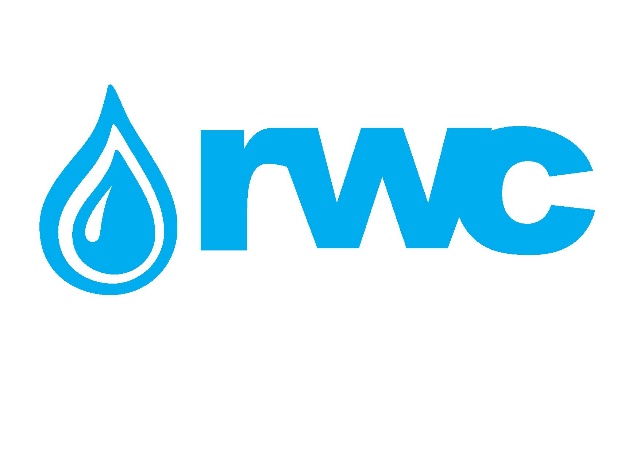 ელექტრონული ტენდერის დოკუმენტაციარუსთავის წყალმომარაგების პირველი აწევის მდინარე ხრამის მარცხენა სანაპირო,ქვემო ქართლი, მარნეულის მუნიციპალიტეტი, ნაკვეთი ს/კოდი  83.07.11.512; 83.07.11.515, სოფ. დიდი მუღანლოტექნიკური  დავალებაშესავალი;ლოკაცია: სოფელ ლეჟბადინი, მარნეულის მუნიციპალიტეტი, რუსთავის წყალი, ხრამის II-აწევის სატუმბო სადგური.მისამართი: იგივედოკუმენტის ტიპი: ტექ.დავალება;რუსთავის წყალმომარაგების პირველი აწევის მდინარე ხრამის სანაპირო, ქვემო ქართლი, მარნეულის მუნიციპალიტეტი, ნაკვეთი ს/კოდი  83.07.11.512; 83.07.11.515, სოფ. დიდი მუღანლო, წყალაღების შახტური N:1; N:2; N:3; N:4; N:5; N:6; და N:7 ერთმანეთან ინდეტური ფუნქციისა და ამწეობის, ჭების შენობის (თავმორთულობის),  სულ ჯამში არსებული 7 ცალი  ხელის მექანიკური 5 ტ- ამწეს  მდგომარეობის დიაგნოსტიკა და საჭიროების შემთხვევაში არსებულების რემონტი-აღდგენა.კომპლექტაციისთვის ინდივიდუალურად ყველა შენობაში ორ-ორი ცალის   ხელის მექანიკური 8 ცალი  5 ტ- ამწეს ახლის შეძენა-მოწყობა. ინდივიდუალურად ყველა შენობაში თითო ცალი, საკვანძო ამწეებზე დამატებით შეკიდული მობილური უღელის (კოჭის)  მონტაჟ-დემონტაჟის შესაძლებლობით  ხელის მექანიკური 3 ტ- ამწეს მოწყობა,  სიგანეში შენობის პარამეტრებთან დასაშვები  მიახლოებით. არსებული ამწის კოჭების დამუშავება-გასუფთავება და მისი ანტიკოროზიული ყვითელი ფერის საღებავით შეღებვაავტორი: დავით დვალი; მობ: 595-088-119           გიორგი დვალიძე; მობ: 557-298-001           ავთანდილ როხვაძე; მობ: 599 54 89 39           ალექსანდრე მაღრაძე; მობ: 599 65 91 14არსებული მდგომარეობა;შახტური ჭები ექსპლუატაციაშია გასული საუკუნის 70 წლებიდან, შენობაში რიგით ამწე მექანიზმები ექვემდებარება აღდგენას, ხოლო კომპლექტაციისთვის ახლის 8 ცალის შეძენას.   შახტური ჭების ტექნიკური მონაცემებიშახტური ჭები ხელოვნურად მოწყობილ, გრუნტის ყრილით შექმნილ და ბეტონით გამაგრებულ შემაღლებებზეა განლაგებული, რომლებიც მოწყობილია მდინარეების ადიდებით გამოწვეული წყალდიდობისგან დაცვის მიზნით. შახტური ჭების დაცვის მიზნით, აგებულია კვადრატული ფორმის, 6 მ-მდე სიმაღლის სპეციალური შენობა-ნაგებობები, ლითონის კარით. თითოეულ შენობაში დამონტაჟებულია ორი ტუმბო (ერთი ექსპლუატაციისთვის და ერთიც სათადარიგო), მილსადენები ურდულებით და ამწე დანადგარი სხვადასხვა ტექნიკური სამუშაოს შესასრულებლად.  აგრეგატები დამონტაჟებულია შენობის შუა ნაწილში მოწყობილ მეტალის ფუნდამენტზე. ტუმბოები იმართება შენობაში განთავსებული ელექტროკარადის საშუალებით. იქვე ახლოს, ინდივიდუალური ტრანსფორმატორია, რომელიც უკავშირდება შეობაში არსებულ ელექტროკვანძს.შახტური ჭების კოორდინატები (UTM) # წყალპუნქტი X Y შახტური ჭა N:1 495659 4581301; შახტური ჭა N:2 496035 4580878შახტური ჭა N:3 496356 4580472 შახტური ჭა N:4 495904 4580141შახტური ჭა N:5 495443 4579882შახტური ჭა N:6 496945 4580638შახტური ჭა N:7 497311 45805005. შახტური ჭების გეომეტრიული და ტექნოლოგიური მონაცემებიშახტური ჭების კონსტრუქცია ტიპიურია, მათი პროექტირება განხორციელდა ადგილობრივი პირობების გათვალისწინებით ისე, რომ შახტურ ჭებს დაეკაპტაჟებინათ ალუვიური ნალექების ფენაში არსებული გრუნტის წყლები. შახტური ჭების დიამეტრი შეადგენს 5.2 მეტრს, მათი სიღრმე მერყეობს 20-დან 22 მ.შახტური ჭის მიწისქვეშა ნაწილში გათვალისწინებულია სართულები, რომლებზე მოხვედრაც შესაძლებელია შიდა კიბის საშუალებით. იატაკი შესრულებულია არმირებული ბეტონის ფილით, რომელშიც ინტეგრირებულია არტეზიული ტუმბოების დასამაგრებლად მომზადებული მეტალის კონსტრუქციები.შახტური ჭების მიწისზედა ნაწილი წარმოადგენს ოთხკუთხა კონსტრუქციის შენობას, რომლის სიმაღლეც დაახლოებით 6 მეტრია. შახტურ ჭებში ჩაშვებულია ღერძული ნახევრად ჩაძირული არტეზიული ცენტრიდანული ტურბინული ტუმბო-აგრეგატი A24-18x-1, Q=1200 მ3/სთ;  H=45 მ; ე/ძრავი 250 კვტ; ბრ/რ 1450 წთ; 380/400 ვ,  გამონაკლის შემთხვევაში 6000 ვ. 6. ტექნიკური დავალებით შესასრულებელი სამუშაოების კოსეფციაშახტური N:1; N:2; N:3; N:4; N:5; N:6; და N:7 ერთმანეთან ინდეტური ფუნქციისა და ამწეობის, ჭების შენობის (თავმორთულობის),  სულ ჯამში არსებული 6 ცალი  ხელის მექანიკური 5 ტ- ამწეს  მდგომარეობის დიაგნოსტიკა და საჭიროების შემთხვევაში არსებულების რემონტი-აღდგენა.კომპლექტაციისთვის ინდივიდუალურად ყველა შენობაში ორ-ორი ცალის   ხელის მექანიკური 8 ცალი  5 ტ- ამწეს ახლის შეძენა-მოწყობა. ინდივიდუალურად ყველა შენობაში თითო ცალი, საკვანძო ამწეებზე დამატებით შეკიდული მობილური უღელის (კოჭის)  მონტაჟ-დემონტაჟის შესაძლებლობით  ხელის მექანიკური 3 ტ- ამწეს მოწყობა,  სიგანეში შენობის პარამეტრებთან დასაშვები  მიახლოებით. არსებული ამწის კოჭების დამუშავება-გასუფთავება და მისი ანტიკოროზიული ყვითელი ფერის საღებავით შეღებვამითითება:შემსრულებლის მიერ, ტექნიკური დავალებით სამუშაოების წარმოების დროს გათვალისწინებული უნდა იქნეს, საქართველოს კანონმდებლობით დადგენილი სამშენებლო წესების და ნორმების მოთხოვნები.დასკვნა:კონკრეტულ წყალაღების საბადოზე უნდა იქნას დაცული, უსაფრთხოების პირობები, სანიტარული ნორმები და წესები СНиП 3.05.04-85-ი სა და დირექტივა 98/83/ЕС-ის შესაბამისად. 